PROGETTO GROUP e Piet Billekens a braccetto per una collezione di specchi “INCORNICIATI”Tecnologia e design per la nuova collezione in Miralite® PureNon più solo un accessorio, ma un vero e proprio elemento di design che completa l’ambiente e lo valorizza: lo specchio necessita di grande attenzione e cura.Con il know how di PROGETTO GROUP che utilizza le più varie tecnologie, e la sua continua ricerca nel mondo del design, realizzare elementi originali attraverso la sperimentazione è possibile e anzi è il primo obiettivo dell’azienda toscana. Tutto ciò permette costantemente il verificarsi di nuove combinazioni di forme e stili diversi, che convergono in specchi unici e inaspettati.INCORNICIATI è la collezione di specchi disegnata da Piet Billekens caratterizzata da sottili linee luminose che attraversano la superficie come a formare una cornice, creando disegni elaborati o minimali ma sempre di grande effetto.I pattern ideati dal designer olandese prendono forma geometrica, o artistica e traggono ispirazione dalla vita di tutti i giorni, dalla natura o da antiche culture come quella celtica o greca.I decori satinati e retroilluminabili sono realizzati sullo specchio di 4 mm, grazie a una tecnica di incisione al laser. È possibile, inoltre, renderlo resistente all’appannamento.Fa parte di un nuovo ciclo di specchi in Miralite® Pure di Saint-Gobain, più resistenti e ad alto coefficiente di sostenibilità, più rispettosi, quindi, dell’ambiente e della salute dei consumatori.Miralite® Pure utilizza una vernice di protezione a base d’acqua, senza piombo aggiunto e dove l’uso dei solventi è mantenuto al minimo, consentendo ai prodotti Saint-Gobain di mantenere tutti i pregi e le prestazioni delle versioni precedenti come qualità di riflessione, durevolezza, facilità di lavorazione e trasformazione.La sua vernice a base acqua di colore nero, inoltre, permette un utilizzo ideale nelle nuove applicazioni retroilluminate.La base del trattamento Miralite® Pure è il Planiclear® (float chiaro) riconosciuto sul mercato per la sua elevata trasparenza che permette allo specchio di mantenere una tonalità luminosa, pura e con colori reali indipendentemente dalle condizioni di illuminazione.PROGETTO GROUP, ricerca ed innova ogni giorno nel suo laboratorio toscano a Monteriggioni vicino a Siena. L’azienda è in continua crescita, lo dimostrano anche la collaborazione per lo sviluppo di nuove tecnologie con Saint Gobain(*), il notevole aumento delle maestranze, l’ampliamento degli uffici e dell’area produttiva. Senza dimenticare gli investimenti per migliorare ancora il servizio post vendita in risposta alle sempre maggiori richieste da parte della clientela. 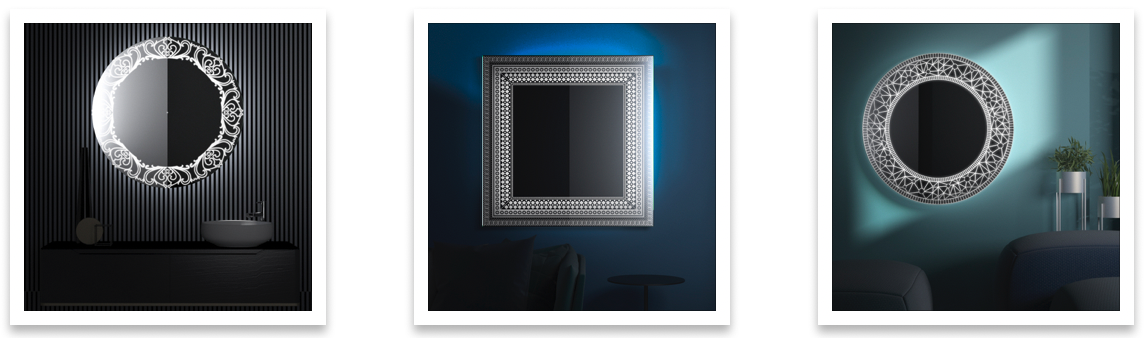 